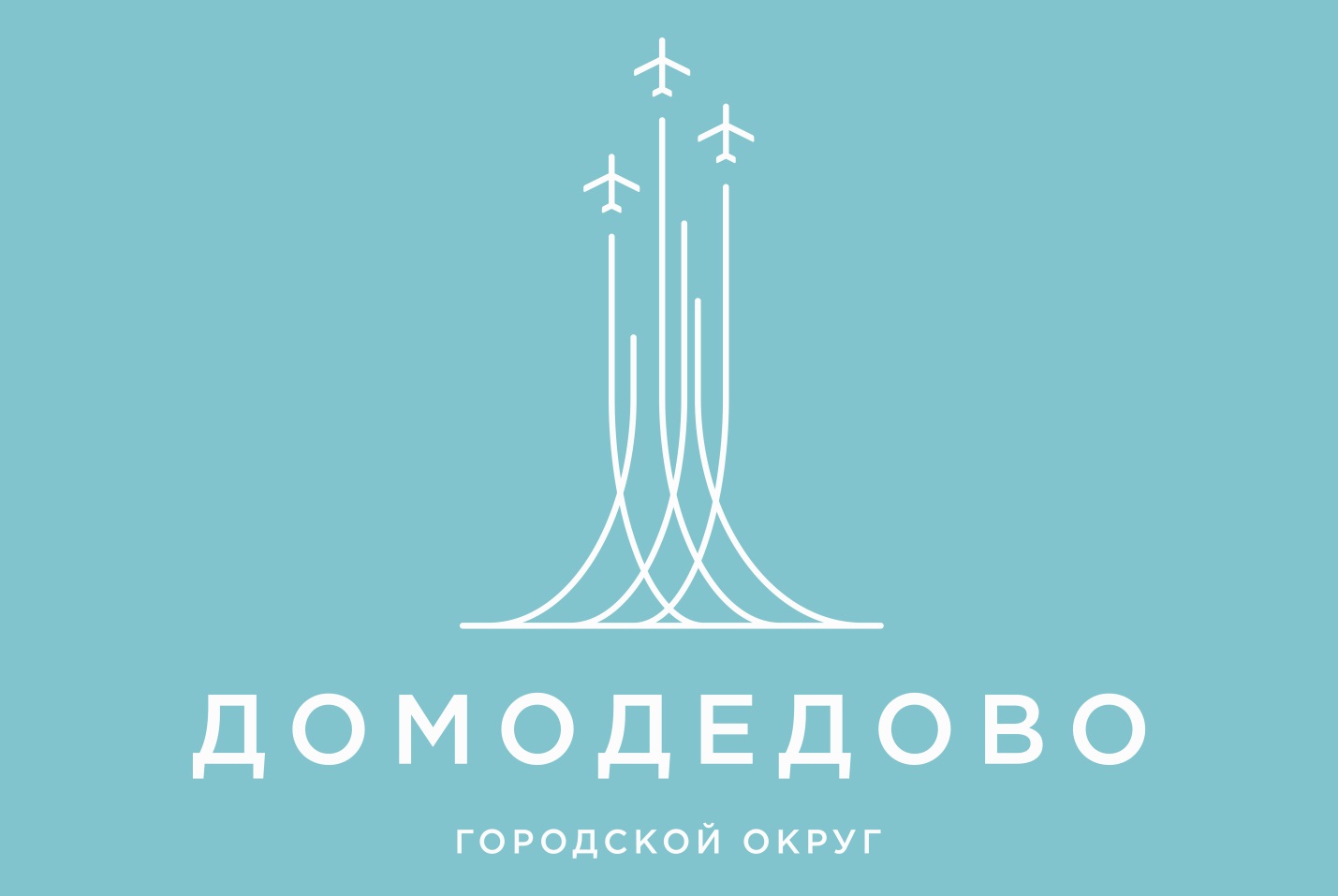 Председатель счетной палаты городского округа Домодедово принял участие в заседании Совета депутатов городского округа Домодедово, состоявшемся 25 декабря 2023 года.Повесткой заседания утверждены вопросы:1.О внесении изменений и дополнений в решение Совета депутатов городского округа Домодедово от 21.12.2022 №1-4/1296 «О бюджете городского округа Домодедово на 2023 год и плановый период 2024 и 2025 годов».2.О бюджете городского округа Домодедово на 2024 год и плановый период 2025 и 2026 годов.